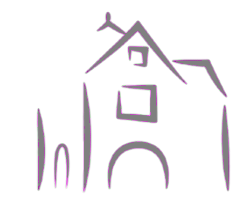 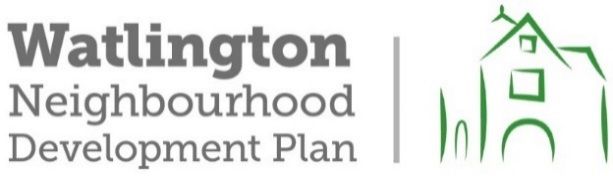 NEIGHBOURHOOD  PLAN  ADVISORY  BOARDMINUTES OF THE MEETING OF THE NEIGHBOURHOOD PLAN ADVISORY BOARD ON MONDAY 19th FEBRUARY  2024 AT 7.30p.m.THIS WAS AN ONLINE MEETINGAGENDAPresent:  Gill Bindoff (GB chair),  Tony Powell (TP), Kim Harris (KH), Terry Jackson (TJ),  Keith Jackson (KJ).  Ian Hill (IH) joined the meeting at 8.00p.m.Apologies were received from:  Fiona Danks, Isla Woodcock and James Herridge-LengDeclarations of Interest:There were none.Minutes of the meeting of 22nd January 2024 and matters arising. Correction of minutes: item 6c:  It was agreed that the text: ‘An archaeological investigation has revealed evidence of an ironage settlement on the site of PYR2’ is not accurate and should read:  ‘An archaeological investigation on Site PYR2 has revealed evidence of ironage occupation’ as there is no evidence of a settlement.Update on the completion of the shared cycleway/footpath from Red Kite View to Cuxham Road.  The scheme is still not completed.  It has been reported that the legal agreements between Bloor Homes and OCC have still not been finalised.  The changes to the S106 Agreement have not been shared with the parish council so there is no information about the changes or an opportunity to make any comment on them.  The situation is totally unacceptable as the large majority of the homes on Red Kite View are now occupied and there is no access for residents through the development to Cuxham Road.Adoption of the SODC Air Quality Action Plan:  this was adopted by SODC at a meeting of the General Licensing Committee on 8th February.  GB had attended the meeting and had spoken to explain why there are flaws in the Plan that should be corrected.  Although the Plan has now been officially adopted, it is hoped that corrections can still be made. Treescape appraisal working group:  there are now enough interested volunteers to form a group and an initial meeting will be held on 26th February.  FD was thanked for her efforts  to get a group together.Eligibility of assessments of heat loss in parish buildings for CIL funding: Advice has been received from the SODC Infrastructure Implementation Officer.  A useful checklist has been provided to make an assessment of the proposed scheme to make the parish office more sustainable.  It appears that the scheme could be eligible for CIL funding and will be put forward for consideration with other infrastructure schemes being prepared by members of WPC. Review of the WNDP:  Policies and discussion with SODC:  no further progress to report.SODC Joint Local Plan: policies in the emerging Plan will have to be taken into account in the WNDP review.  It was noted that policies in the Plan on sustainable communities and nature recovery are very similar to the draft policies in the WNDP.   There was some follow up discussion from the previous meeting on the key policies, especially with regard to the proposed status of Watlington in Tier 2 of the Settlement Hierarchy and as a designated Local Service centre. It was agreed that there is general support for the JLP.  TP has forwarded some comments to GB.  GB will draft a response and circulate it for further comments before submitting the response before the deadline.  Review of the SODC Housing and Economic Land Availability Assessment. This document is supplementary to the JLP and includes assessment of sites put forward for development in Watlington parish.   The sites put forward within the WNDP area were discussed.  It was confirmed that no sites for development will be allocated in the updated WNDP and that there is no requirement by SODC for Watlington to meet any of the District’s housing requirement.  It was agreed that TP will assess the sites against the criteria that were used for assessing sites in the made WNDP and that the assessment will form a support document for the review.Locality funded projects: updates:Application for technical support for the delivery of a Local Cycling and Walking Infrastructure Plan:  the application has been approved and an initial meeting with the AECOM team will be arranged.  There will be very useful cross-over with the work being undertaken by a WPC traffic working group on options for traffic schemes to improve safety and access for cycling and walking.  Update on development:Redrow site C:  application for 15 additional homes.  This application has been submitted.  The WPC planning committee did not object to the increase in the number or mix of the housing proposed and considered that the site layout was generally improved.  There was some concern about an overall reduction in the size of gardens for family sized homes on the site.Redrow site B:  the Construction Traffic Management Plan has now been approved by SODC.  The application for two temporary vehicular access points from Cuxham Road will be considered by the SODC Planning Committee on 20th February.  GB will attend the meeting.  The main concerns relate to the cumulative impact of run-off from the new access points into the Chalgrove Brook.  A proposed planning condition  to require a Construction Environmental Management Plan will give the Brook further protection. Planning application for the Watlington Relief Road:  this was strongly supported by WPC Full Council on 13th February.  GB is drafting a response to the consultation on the application by OCC and asked for comments.Other matters and date of next meetingNo matters were raised to take forward to the next meeting.The next meeting will be held on 18th March 2024.